Lesson Study 10:00 – 11:00Sabbath School 11:10 – 11: 25Announcements 11:25 – 11:35Worship Service 11:35Worship ServiceSunset Today: 5:21 pm 			Next Friday: 5:22 pmJoys & ConcernsDecember 9, 2023Prayer RequestsJean Burrus, Clay BurrusMaggie Hartle – Health Stefania – Health IssuesPatty Long – Lung CancerDennis Schmidt – Health issuesBeverly Lawson – healthSam Spinolo – jobCharity and Serena Eckright Regina’s brother - CancerRegina’s friend struggling with PTSDDebbie – health issuesRichard Ross - broke his shoulderDr. Matt Rafalsky-Alzheimer’s-hospiceKathy Gimbel’s father – health issuesChris’ brother - comes closer to ChristOur community to experience RevivalJCA Christmas play practicePraisesThe Community Services trailer has arrived and is on target for delivery soonKathy Gimbel’s mother’s recovery from heart valve surgery! God is good!Alex is safely backCommunity Thanksgiving dinner served 303 mealsBirthdayDec. 9 – Hannah SpinoloDec. 14 – Trenton WilkensThe King’s BusinessWelcome to the Jellico Seventh-day Adventist Church. We hope you have a blessed Sabbath! After the service, join us in the gym for potluck. Next Sabbath: The Sabbath School Teacher will be Carolyn Towles. The Speaker will be Pastor Pires. Elder will be Danny Chacko.  Offering will be for Church Budget. Potluck will be Baked Potatoes.Calendar:Dec. 5 – Prayer Meeting EW 232Dec. 12 – Church Board at Lafollette – 6:30Dec. 14 –6:30 pm – JCA Christmas Program Dec. 18 – 4 p.m. – Food GiveawayDec. 18-Jan. 1 – JCA Christmas BreakCommunity Needs: Springs of Life - $200/mo.Jellico Christian Radio 96.5 FM needs $350/month. Mark money for Radio Ministry.Pickleball – Saturday Night	Vespers at 5:15	Pickleball at 5:30Pickleball Sunday Night at 6 pm.Help Needed Sunday Morning – Help is needed at Craig Taylor’s home on Sunday morning at 9:00 to load some furniture and take to a lady in need in Jellico. Linda EavesPrayer Meeting – Wed. 6 pm - EW p. 232Community Center Movie – None until after the first of the year.Concert by Wintley Phipps - On January 6, 2024, at 3 p.m., at the North Knoxville SDA Church. Space is very limited. Please R.S.V.P. to Kathy by text (301-325-6159) or email kathyrr777@gmail.com to let her know how many places you would like.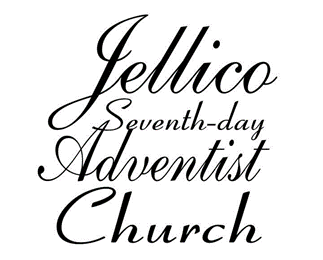 The GiftDecember 9, 2023PreludeCall to WorshipChris SpinoloChris SpinoloHymn of Praise“”“”“”“”“”“”#Pastoral Prayer“Praises & Concerns/”Cares Chorus”“Praises & Concerns/”Cares Chorus”“Praises & Concerns/”Cares Chorus”“Praises & Concerns/”Cares Chorus”Chris SpinoloChris SpinoloChris SpinoloWorship in GivingChris SpinoloChris SpinoloOffertoryDoxology/PrayerChris SpinoloChris SpinoloChris SpinoloSpecial MusicSermon“”“”“”“”“”“”Closing Song“”“”“”“”“”“”#PrayerPostludeChurch BudgetChurch BudgetReceived for Budget this Month$3,410.68Monthly Budget$8,930.00Under – Year to Date$18,156.20Yard Sale Total To Date$10,006.42Remember Online Giving!Remember Online Giving!Weekly Prayer Meeting OptionsWeekly Prayer Meeting OptionsWeekly Prayer Meeting OptionsLinda’s Community Service Study Group Cancelled, until after the holidaysCancelled, until after the holidaysChurch Prayer Meeting 6 pmWed.Hadassah’s Bible Study Group6 pmFri.Pastor Kevin Pires can be reached at803-403-3538 / kevinkarenp@gmail.comOff Day:  MondayHead Elder: Steve Boone423-494-8290Linda Eaves, Community Services:423-784-6193Hours: Tues. 2-5p  Thurs. 9a-1 pBulletin deadline is WednesdayKaren Pires: 803-727-2214karensjoy@gmail.comAdventist Online Giving Apps – https://adventistgiving.org/ https://jellicotn.adventistchurch.org/